            MIG 250GW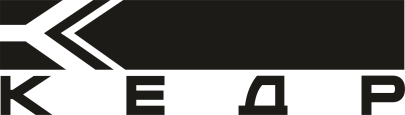 ОПИСАНИЕ: 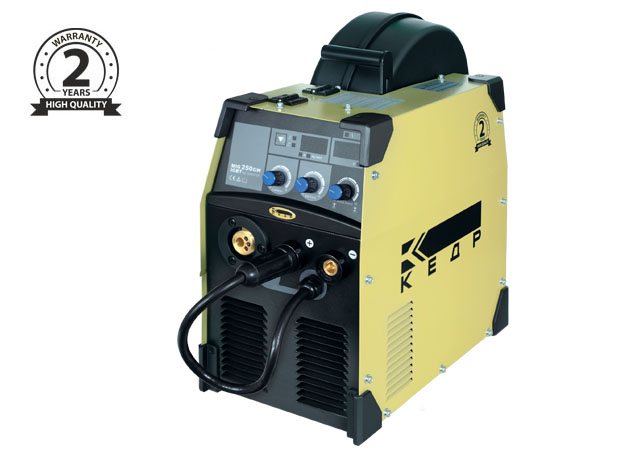 Сварочный полуавтомат КЕДР MIG - 250 GW, 380В трехфазный аппарат для полуавтоматической сварки стальной проволокой в среде инертного/активного защитного газа MIG-MAG, а также для ручной дуговой сварки штучным электродом MMA.Благодаря продолжительному режиму работы на максимальных токах и возможности установки большой бобины D300, аппарат прекрасно подходит для работы на производстве, равно как и в профессиональном автосервисе.Удобный интерфейс управления всеми параметрами сварки на лицевой панели позволит настроить полуавтомат для выполнения широкого спектра сварочных работ на высшем уровне.Передовая инверторная технология IGBT собственной разработки гарантирует надежность работы данной техники на долгие годы.ОСОБЕННОСТИ:Регулировка индуктивностиВысокая стабильность горения дугиПониженное образования брызгРегулировка сварочного напряженияРегулировка сварочного токаОткрытый подающий механизмДва цифровых дисплеяРозетка 36В на задней панели для подключения подогрева газаТехнология IGBT Современный дизайн и удобный интерфейсКОМПЛЕКТ ПОСТАВКИ:Сварочный полуавтомат — 1 шт.Кабель с клеммой заземления — 1 шт.Кабель с электрододержателем — 1 шт.Горелка MIG – 1 шт.Руководство пользователя — 1 шт.ХАРАКТЕРИСТИКИ:Максимальный сварочный ток, А250Напряжение сети, В380Габариты, мм550х260х530Диапазон сварочного тока, А40-250Режим работы, ПВ%60Диаметр проволоки, мм0.8-1.0Диаметр электрода, мм1.6-5.0Вес, кг23Мощность, кВт9,5